基本信息基本信息 更新时间：2024-04-29 15:28  更新时间：2024-04-29 15:28  更新时间：2024-04-29 15:28  更新时间：2024-04-29 15:28 姓    名姓    名谢业发谢业发年    龄34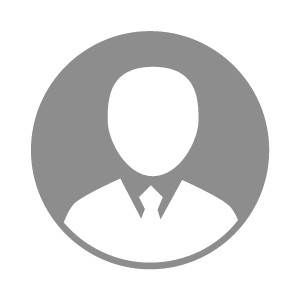 电    话电    话下载后可见下载后可见毕业院校湖南农业大学邮    箱邮    箱下载后可见下载后可见学    历本科住    址住    址期望月薪10000-20000求职意向求职意向畜禽技术服务经理/总监畜禽技术服务经理/总监畜禽技术服务经理/总监畜禽技术服务经理/总监期望地区期望地区广西省|南宁市广西省|南宁市广西省|南宁市广西省|南宁市教育经历教育经历就读学校：湖南农业大学 就读学校：湖南农业大学 就读学校：湖南农业大学 就读学校：湖南农业大学 就读学校：湖南农业大学 就读学校：湖南农业大学 就读学校：湖南农业大学 工作经历工作经历工作单位：广西参皇养殖集团有限公司南宁分公司 工作单位：广西参皇养殖集团有限公司南宁分公司 工作单位：广西参皇养殖集团有限公司南宁分公司 工作单位：广西参皇养殖集团有限公司南宁分公司 工作单位：广西参皇养殖集团有限公司南宁分公司 工作单位：广西参皇养殖集团有限公司南宁分公司 工作单位：广西参皇养殖集团有限公司南宁分公司 自我评价自我评价工作充满热情，拥有扎实的专业知识和丰富的实践经验，善于与他人沟通和协作，有良好的团队合作精神，能够与团队成员共同努力，实现目标，注重自我提升，不断学习新知识，提高自己的综合素质。工作充满热情，拥有扎实的专业知识和丰富的实践经验，善于与他人沟通和协作，有良好的团队合作精神，能够与团队成员共同努力，实现目标，注重自我提升，不断学习新知识，提高自己的综合素质。工作充满热情，拥有扎实的专业知识和丰富的实践经验，善于与他人沟通和协作，有良好的团队合作精神，能够与团队成员共同努力，实现目标，注重自我提升，不断学习新知识，提高自己的综合素质。工作充满热情，拥有扎实的专业知识和丰富的实践经验，善于与他人沟通和协作，有良好的团队合作精神，能够与团队成员共同努力，实现目标，注重自我提升，不断学习新知识，提高自己的综合素质。工作充满热情，拥有扎实的专业知识和丰富的实践经验，善于与他人沟通和协作，有良好的团队合作精神，能够与团队成员共同努力，实现目标，注重自我提升，不断学习新知识，提高自己的综合素质。工作充满热情，拥有扎实的专业知识和丰富的实践经验，善于与他人沟通和协作，有良好的团队合作精神，能够与团队成员共同努力，实现目标，注重自我提升，不断学习新知识，提高自己的综合素质。工作充满热情，拥有扎实的专业知识和丰富的实践经验，善于与他人沟通和协作，有良好的团队合作精神，能够与团队成员共同努力，实现目标，注重自我提升，不断学习新知识，提高自己的综合素质。其他特长其他特长